Аннотация программы      Как сделать жизнь детей разнообразной и увлекательной? Как раскрыть врожденные способности? Как усовершенствовать самодисциплину и чувство ответственности? Как ослабить социальные фобии и сделать жизнь ярким, незабываемым праздником?     Таким средством является детский театр. Детям любого возраста обучение, в том числе и навыкам общения, легче даётся в процессе игры, кроме того важно сформировать у ребенка потребность, мотивацию для занятий. Благоприятными условиями в данном случае будут коллективные занятия, имеющие общую направленность, но одновременно и выявляющие индивидуальные способности каждого, и позволяющие продемонстрировать свои личные умения. Ощущая свою ценность и значимость, ребенок сможет почувствовать себя комфортно и самостоятельно выстраивать линии общения со взрослыми и сверстниками.     Дополнительная общеобразовательная общеразвивающая программа «Дебют» имеет художественную направленность (вид деятельности – театральное творчество). Нацелена на коллективы, объединяющие в себе детей разного возраста. Ориентирована на всестороннее развитие личности ребенка и его неповторимой индивидуальности.     Деятельность театрального объединения располагает большими возможностями в осуществлении социально-культурного воспитания учащихся (формировании эстетических суждений, художественного вкуса, нравственных ценностей личности, основных коммуникативных навыков, способов работы с партнером и в коллективе, самореализации и самовоспитания, трудолюбия, самоорганизованности и ответственности и др.), обеспечивая формирование разных типов общения, а так же овладение спецификой театральной деятельности.     Программа рассчитана на работу с детьми 11 – 17лет. Набор детей производится без специальной подготовки, требований к физическому развитию, независимо от половой принадлежности, имеющих интерес к театральному творчеству. Работа с детьми  младшего школьного возраста предпочтительна, отличается непроизвольным характером, эмоциональностью, поэтому очень важен подбор репертуара и  эмоциональность педагога. Все упражнения, которые даются для овладения определенными навыками  и умениями, носять игровую форму и  являются образными.     Дополнительная общеобразовательная общеразвивающая программа «Дебют» имеет базовый уровень освоения и направлена на формирование знаний о театральной деятельности. Рассчитана на три года и представляет собой учебный курс, который составляет: 1 год обучения – подготовительный (ознакомительный), второй и последующие года обучения основаны на принципе спирали -  знания, умения и навыки с каждым годом усовершенствуются.              Программой предусмотрены теоретические, комбинированные занятия, практические занятия, ориентированные на освоение творческих навыков в сфере театрального искусства, индивидуальные занятия.  Запланированы походы в учреждения культуры, профессиональные театры, творческие учебные заведения, просмотр видео версий лучших спектаклей отечественной и зарубежной сцены.            Основными формами образовательного процесса являются: занятия – тренинги, практические учебные занятия, репетиционные занятия, показы постановок, коллективно-творческие дела.     Главной целью обучения по данной программе является создание творческого пространства, в котором органично могли бы    сосуществовать и всесторонне развиваться дети разных возрастов.     В процессе занятий театрального объединения ребята приобретают знания о театральном искусстве, учатся правильно и красиво говорить. В ходе репетиционной деятельности получают навыки работы на сцене, познают культуру выступления, учатся импровизации, получают и развивают в себе навыки делового и неформального общения как в малых группах, так и в коллективе в целом, приобретают опыт общения в разных социальных ролях,  перед различной аудиторией. Работа над оформлением спектаклей, над декорациями и костюмами, музыкальным оформлением, также развивает творческую активность школьников, позволяет реализовать возможности детей и профессионально ориентировать в данных областях деятельности.     Формами отслеживания образовательных результатов являются беседа, тестирование, наблюдение, конкурсы, открытые и итоговые занятия, показы спектаклей., которые сопровождаются оценочными листами и аналитическими справками.     Воспитательная и творческая работа через работу в малых группах, через творчество и сотворчество, благоприятно воздействует на личность, способствует ее становлению и развитию.      Для успешной реализации дополнительной общеобразовательной общеразвивающей программы «Дебют» необходимо материально-техническое обеспечение: - помещение для репетиционных занятий, сцена для показов;- аудио, видео техника;- костюмы и реквизит,- техника для создания спецэффектов;- грим;- декорации;- материалы и инструменты для изготовления костюмов и декораций собственными силами;                                                                                                                                                                  - специальные современные технические средства обучения (компьютер, монитор, флеш-карты, диски с видео-занятиями, мастер–классами, концертными программами ведущих артистов эстрады, специализированная литература).     После прохождения дополнительной программы базового уровня  «Дебют» воспитанникам выдаётся сертификат о прошедшем обучении при наличии которого возможно дальнейшее обучение  учащихся в Краснодарском краевом колледже культуры ст. Северской и других специальных   образовательных учреждениях края.Аннотация основных разработок к программеДополнительная общеобразовательная общеразвивающая программа «Дебют» имеет художественную направленность (вид деятельности – театральное творчество). Основные виды занятий тесно связаны и дополняют друг друга, проводятся с учетом интересов детей. Для реализации цели и задач программы мною используются различные формы и методы.Занятия в игровой форме, где с помощью различных средств метода театрализации проходит изучение основ театрального искусства: культуры речи, сценического движения, работы над художественным образом.Интерактивные уроки-беседы с применением проблемных ситуаций и мультимедиа оборудованием, разбор проблемных ситуаций. Данные методы дают возможность учащимся принимать активное участие в процессе обучения, обмениваться знаниями со своими одноклассниками, отстаивать и представлять свою точку зрения на данную проблему.Уроки-экскурсии. Такой вид учебной деятельности позволяет изучить различные предметы, явления и процессы на основе их наблюдения в естественных условиях. С помощью экскурсии можно установить непосредственную и более действенную связь обучения с жизнью, нагляднее показать особенности приобретаемой специальности. Экскурсии развивают познавательные способности детей и подростков: внимание, восприятие, наблюдательность, мышление, воображение. Агитбригада.  Творческая работа по различной тематике, затрагивающая актуальные проблемы, которая высмеивает отрицательные стороны и показывает положительные моменты. Доступный жанр, практически удобная и мобильная форма для небольших, даже технически не оснащённых кабинетов.Уроки-путешествия. Один из наиболее интересных, применимых на всех этапах изучения материала. Отправляясь в увлекательное путешествие со знакомыми сказочными персонажами ребята легче и быстрее усваивают предложенный материал.Психологические методы: драматерапия – разыгрывание жизненных сюжетов, ситуаций близких ребенку и решение с их помощью проблем, детских страхов; сказкотерапия - основана на чтении, прослушивании, сочинении детьми сказок, рассказов, она помогает интеллектуальному и моральному развитию;Работа над спектаклем  подразумевает серию коллективных и групповых занятий. От выбора произведения до его показа. Для того чтобы зрители увидели результат, необходимо следовать четкому алгоритму.Выбор пьесы и обсуждение ее с детьми.Чтение произведения самостоятельно и в коллективе на занятиях .Выбор наиболее интересных эпизодов произведения.Деление пьесы на эпизоды и творческий пересказ их детьми.Работа над отдельными эпизодами в форме этюдов с импровизированным  текстом.Поиски музыкально-пластического решения отдельных эпизодов.Создание совместно с детьми эскизов декораций и костюмов.Переход к тексту пьесы: работа над эпизодами. Уточнение предлагаемых обстоятельств и мотивов поведения отдельных персонажей.Работа над выразительностью речи и подлинностью поведения в сценических условиях; Репетиция отдельных картин в разных актерских составах с деталями декораций и реквизита, с музыкальным оформлением.Репетиция всей пьесы целиком в костюмах. Назначение ответственных за смену декораций и реквизит.Премьера спектакля. Подведение итогов работы, обсуждение спектакля.Повторные показы спектакля.      Все формы работы направлены на сплочение ребят в один дружный, работоспособный творческий коллектив, что предполагает разноуровневое общение в атмосфере творчества.    Подобранный к программе диагностический материал, предусматривает методы контроля, позволяющие определить уровень реализации программы. Занятия с разными формами и методами обучения помогают учащимся лучше усваивать базовые знания по дисциплине, повысить наглядность обучения, систематизировать усвоенные знания, формируют мотивацию к учению, следовательно, значительно повышают результаты обучения по дисциплине.Динамика усвоения программы на конец каждого года обучения по группе учащихся за 3 года обучения.   При обработке диаграмм мониторинга по образовательной программе «Дебют» педагога дополнительного образования Локтевой М.Н. были получены следующие результаты: Динамика составила:На протяжении всех 3 лет наблюдалась хорошая динамика по всем измеряемым показателям, что свидетельствует о высокой квалификации педагога и эффективности общеразвивающей программы.Мониторинг результатов обучения  учащихся по дополнительной образовательной программе  «Дебют» за 3 года обучения. (2015-2018 уч. год) педагог Локтева М.Н.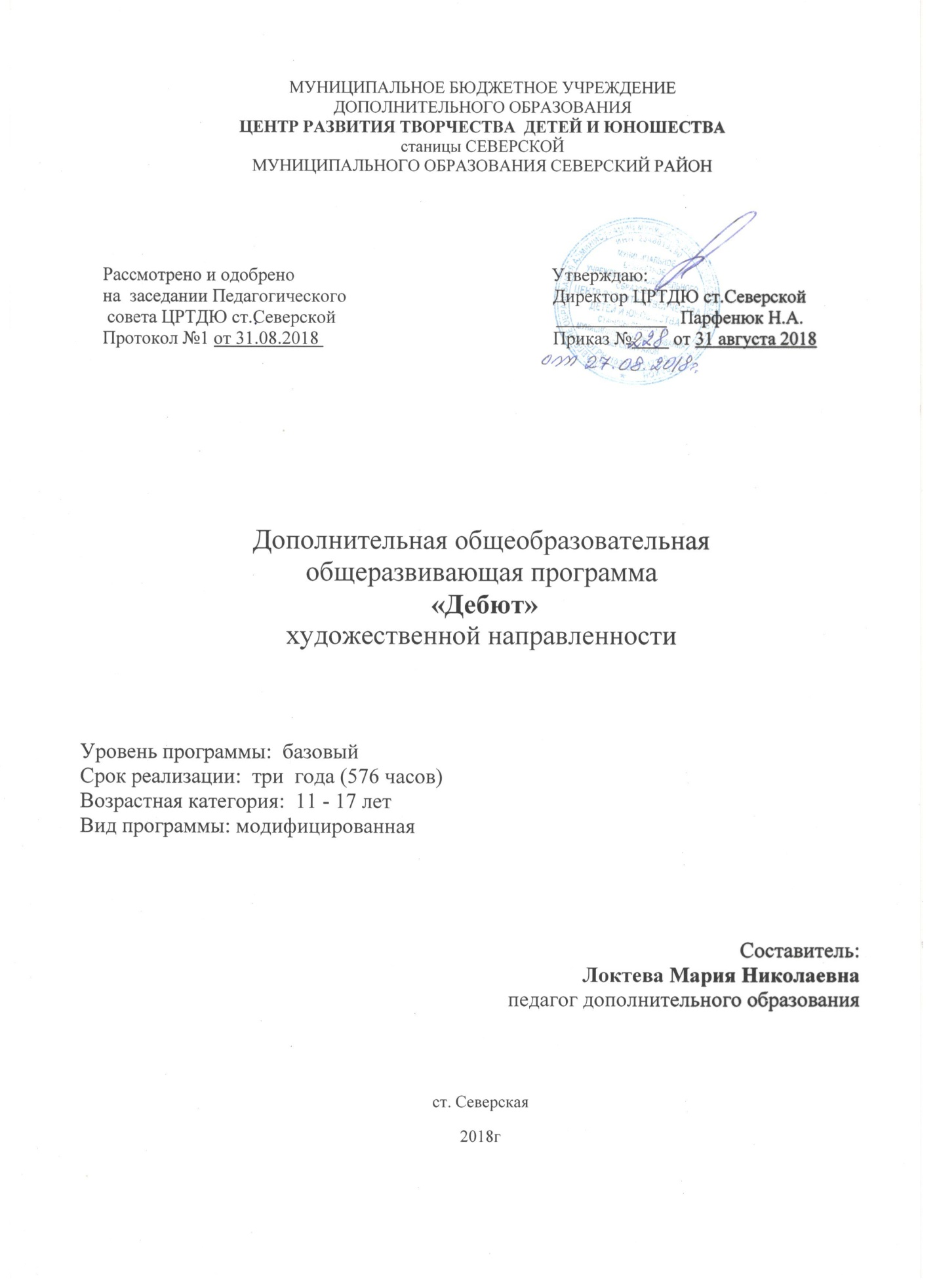 СодержаниеРаздел 1. Комплекс основных характеристик образования1.1. Пояснительная записка1.1.1. Направленность и вид программы1.1.2. Новизна, актуальность и педагогическая целесообразность программы1.1.3. Отличительные особенности программы от уже существующих1.1.4. Адресат программы1.1.5. Уровень программы, объем и сроки реализации дополнительной общеобразовательной программы1.1.6. Формы и особенности организации учебного процесса 1.1.7. Режим занятий1.2. Цель и задачи дополнительной образовательной программы1.3. Содержание программы1.3.1. Учебный план1.3.2. Содержание учебного плана1.3.3. Планируемые результатыРаздел 2.  Комплекс организационно-педагогических условий, включающих формы аттестации2.1. Календарный учебный график программы2.2. Формы подведения итогов и оценочные материалы.2.3. Методическое обеспечение.2.4. Условия реализации программы2.5.Нормативно-правовая документация.2.6. Список литературы для педагога2.7. Список литературы для учащихсяКомплекс основных характеристик образования: объем, содержание, планируемые результаты. 1.1.ПОЯСНИТЕЛЬНАЯ ЗАПИСКА1.1.1. Направленность и вид программыДополнительная общеобразовательная общеразвивающая программа «Дебют» имеет художественную направленность (вид деятельности – театральное творчество).Модифицированная программа разработана на основе программы развития актерского мастерства «Школа Игровой Импровизации» под редакцией Елены Кантиль и направлена на развитие творческих способностей  и  исполнительского мастерства. После прохождения дополнительной программы базового уровня  «Дебют» воспитанникам выдаётся сертификат о прошедшем обучении при наличии которого возможно дальнейшее обучение  учащихся в Краснодарском краевом колледже культуры ст. Северской и других специальных   образовательных учреждениях края.1.1.2. Новизна, актуальность и целесообразность программы Новизна данной программы в том, что она нацелена на коллективы, объединяющие в себе детей разного возраста. Неоднородность состава (в одной группе могут заниматься дети не только разного возраста, но и с разной  подготовкой), требует особенного дифференцированного  подхода к организации обучения. В программе систематизированы средства и методы театрально-игровой деятельности, обосновано использование разных видов детской творческой деятельности в процессе театрального воплощения.Программа ориентирована на всестороннее развитие личности ребенка, его неповторимой индивидуальности, направлена на гуманизацию  воспитательно-образовательной работы с детьми, основана на психологических особенностях развития детей.           Актуальность программы заключается в том, что ребенок,  получающий знания в системе дополнительного образования познает так же и себя, свои способности. Театральное искусство яркое этому подтверждение, как экспериментальная площадка поиска и реализации различных  способностей и талантов детей. Педагогическая целесообразность  данной программы обусловлена способностью детей развиваться интеллектуально.  Эффективным для развития воспитанников является такое введение теоретического материала, которое вызвано требованиями творческой практики. В современных условиях уделяется большое внимание изучению истории театра, его основных современных  жанров. В процессе реализации данной программы детям прививается любовь к творческому труду, интерес к овладению актерского мастерства, развиваются психические процессы: память, восприятие, внимание, мышление, фантазия, воображение детей.1.1.3. Отличительные особенности программыКак сделать жизнь детей разнообразной и увлекательной? Как приобщить их к литературе и творчеству, привить любовь к обыденным школьным событиям? Как сделать жизнь ярким, незабываемым праздником, в котором будут участвовать и дети, и  взрослые, ученики и учителя, в качестве актеров, и в качестве зрителей?Таким средством является детский театр. Постановка русских народных сказок, представлений к различным школьным и внешкольным мероприятиям, инсценировка сценариев бытовых праздников - все это направлено на приобщение детей к театральному искусству и литературе.Одним из направлений работы в рамках воспитательной системы должна являться театральная деятельность. Деятельность театрального объединения располагает большими возможностями в осуществлении социально-культурного воспитания учащихся (формировании эстетических суждений, художественного вкуса, нравственных ценностей личности, основных коммуникативных навыков, способов работы с партнером и в коллективе, самореализации и самовоспитания, трудолюбия, самоорганизованности и ответственности и др.), обеспечивая формирование разных типов общения, овладение спецификой театральной деятельности.Продвигаясь от простого к сложному, ребята смогут постичь увлекательную науку театрального мастерства, приобретут опыт публичного выступления и творческой работы. Важно, что, занимаясь в театральном объединении, дети учатся коллективной работе, работе с партнером, учатся общаться со зрителем, работать над характерами персонажа, приобретают навыки критически оценивать отдельных сказочных героев и анализировать сказку как художественное произведение в целом.Упражнения на развитие речи, дыхания и голоса совершенствуют речевой аппарат ребенка. Выполнение игровых заданий в образах животных и персонажей из сказок помогает лучше овладеть своим телом, осознать пластические возможности движений. Театрализованные игры и спектакли позволяют ребятам с большим интересом и легкостью погружаться в мир фантазии, учат замечать и оценивать свои и чужие промахи. Дети становятся более раскрепощенными, общительными; они учатся четко формулировать свои мысли и излагать их публично, тоньше чувствовать и познавать окружающий мир.Кроме того, большое значение имеет работа над оформлением спектаклей, над декорациями и костюмами, музыкальным оформлением. Эта работа также развивает воображение, творческую активность школьников, позволяет реализовать возможности детей в данных областях деятельности.Работа объединения предполагает тесный контакт с родительским коллективом. Родители выступают как помощники при постановке спектакля: помогают детям при заучивании ролей, изготовлении костюмов и декораций. Возможно привлечение родителей в качестве участников спектакля.Любая театральная деятельность предполагает наличие зрителя. На начальном этапе работы кружка зрителями могут выступать ребята из класса и родители. Далее, в качестве зрителя могут выступать ребята из других классов начальной школы. В перспективе планируется выход со спектаклями в детские сады. Данная программа предусматривает организацию учебного процесса,  в  котором для воспитанников создаётся наиболее благоприятная атмосфера, где они чувствуют себя комфортно, свободно; атмосфера, способствующая раскрытию внутреннего мира ребёнка, его творческих способностей. Это зависит от правильного выбора методов, приёмов, форм, средств образовательного процесса, и индивидуального подхода, учитывая психологические особенности возраста.Программа предполагает использование на занятиях различных методов обучения (демонстративно-показательный, метод практических упражнений, метод поисковых решений, метод образного решения), чаще всего в их гармоничном сочетании. Каждое занятие включает теоретическую часть и практическое выполнение задания. Основное место отводится практическим работам, которые включают одиночные, парные и групповые этюды, индивидуальные и коллективные репетиции.1-й год обучения:- уделяется большое внимание упражнениям на снятие мышечных зажимов- работа над постановкой голоса, дыханием- развитие и расширение объемов памяти2-й год обучения:- упражнения на развитие актерского мастерства- сценическое движение- основы режиссерской деятельности3-й год обучения:- актерское мастерство- этапы работы над спектаклем- концертная деятельность, участие в конкурсах1.1.4. Адресат программы.Программа рассчитана на работу с детьми 11 – 17лет. Набор детей производится без специальной подготовки, требований к физическому развитию, независимо от половой принадлежности, имеющих интерес к театральному творчеству. Работа с детьми  младшего школьного возраста предпочтительна, отличается непроизвольным характером, эмоциональностью, поэтому очень важен подбор репертуара и  эмоциональность педагога. Все упражнения, которые даются для овладения определенными навыками  и умениями, должны носить игровую форму и  быть образными.Наполняемость 15 человек в группах 1 года обучения и  10 - 12 человек в группах 2 и 3 годов обучения. В группы второго и третьего года обучения могут быть зачислены учащиеся прошедшие курс первого года обучения, или успешно выполнившие задания  собеседования и прослушивания.1.1.5. Уровень программы, объем и сроки реализации.	Дополнительная общеобразовательная общеразвивающая программа «Дебют» имеет базовый уровень освоения и направлена на формирование знаний и развитие практических навыков актерского и сценического мастерства. Дополнительная общеобразовательная программа «Дебют»  представляет собой учебный курс, который реализуется в течение трех  лет: 1 год обучения – подготовительный (ознакомительный), реализуется за 144 часа, 2 и последующие года обучения основаны на принципе спирали -  знания, умения и навыки с каждым годом усовершенствуются. Общее количество часов – 576.1.1.6. Формы и особенности организации учебного процесса.Программой предусмотрены теоретические, комбинированные занятия, практические занятия, ориентированные на освоение творческих навыков в сфере театрального искусства, индивидуальные занятия.  Запланированы походы в учреждения культуры, профессиональные театры, творческие учебные заведения, просмотр видео версий лучших спектаклей отечественной сцены.         Планируются конкурсы среди участников объединения по темам: знание истории театра, творческий портрет.Для выполнения учебно-воспитательных задач программы предусмотрены следующие виды занятий:упражнения в рассказывании;проведение занятий на природе;прослушивание материалов фонохрестоматии и другие;импровизации на заданную тему;театрализованные представления;Основные виды занятий тесно связаны и дополняют друг друга, проводятся с учетом интересов детей.Основные виды работ: артикуляционная гимнастика;дыхательная гимнастика;скороговорение;фронтальная беседа;работа в парах;чтение стихотворных и прозаических текстов;работа с рисунками;речевые импровизации на заданную тему;работа с куклами;игра;сочинительство.     Основными формами образовательного процесса являются: занятия – тренинги, практические учебные занятия, репетиционные занятия, показ постановок, коллективно-творческие дела.На занятиях используются следующие формы организации учебной деятельности: Занятия в игровой форме, где с помощью различных средств метода театрализации будет проходить изучение основ театрального искусства: культуры речи, сценического движения, работы над художественным образом.Репетиция – разбор сюжетной линии. Определение ряда сцен, работа над исполнительским планом, работа над сценическим движением – «разводка» сцен. Индивидуальные занятия – работа над художественным воплощением образа, вокальным исполнением или танцевальным номером. Показ спектакля (других форм театрализации) – публичное выступление. Воспитательные формы работы – беседы, посещение театров, совместные праздники. Индивидуальная работа с родителями – беседы, консультации, приглашения на выступления, помощь в создании костюмов.Формы работы направлены на сплочение ребят в один дружный, работоспособный творческий коллектив, что предполагает разноуровневое общение в атмосфере творчества.Психологические методы: драматерапия – разыгрывание жизненных сюжетов, ситуаций близких ребенку и решение с их помощью проблем, детских страхов; сказкотерапия - основана на чтении, прослушивании, сочинении детьми сказок, рассказов, она помогает интеллектуальному и моральному развитию;1.1.7.  Режим занятий1.2. Цель и задачи дополнительной образовательной программыЦель данной программы:Создание творческого пространства, в котором органично могли бы    сосуществовать и всесторонне развиваться дети разных возрастов.Задачи данной программы:образовательные:научить всему комплексу принципов и приёмов, необходимых для работы над ролью;увлечь детей театральным искусством;расширить знания учащихся в области драматургии;личностные:воспитать социально адекватную личность, способную к активному творческому сотрудничеству;привить культуру осмысленного чтения литературных и драматургических произведений;воспитать дух командности, взаимовыручки и поддержки в группе;воспитать художественный вкус;научить учащихся корректно общаться друг с другом в процессе репетиций. метапредметные:развивать навык творческого подхода к работе над ролью;развивать пластические и речевые данные учащихся;развивать воображение, фантазию и память.Цель первого года обучения: формирование и развитие способностей и талантов детей средствами театрального искусства, удовлетворение их индивидуальных потребностей в личностном  совершенствовании.Задачи программы ПредметныеДать представление о назначении театра, деятельности работников театра, видах и жанрах театрального искусства: музыкальный, кукольный, театр зверей, клоунада; Научить ориентироваться в пространстве, равномерно размещаясь на сцене;Научить регулировать громкость, темп речи;Научить произносить одну и ту же фразу  с разными интонациями с соблюдением правильного ударения в словах и фразах;ЛичностныеРазвивать интерес к театрализованной игре, желание попробовать себя в разных ролях; Развивать психические процессы: память, восприятие, внимание, мышление, фантазию, воображение детей.МетапредметныеНаучить анализировать причины успеха/неуспеха, осваивать позитивные установки типа: «У меня всё получится», «Я ещё многое смогу».Научить пользоваться приёмами анализа и синтеза при чтении и просмотре видеозаписей, проводить сравнение и анализ поведения героя;Развивать индивидуальные творческие способности при сочинении рассказов, сказок, этюдов, подборе простейших рифм, чтении по ролям и инсценировании.Научить ставить цель, формулировать задачи для её достижения, планировать последовательность работы, прогнозировать итоги. Цель второго года обучения: создание условий для реализации  у учащихся коммуникативной компетенции посредством расширения знаний по актерскому мастерству  и создание ситуации успеха для развития творческих способностей.Задачи программы:ПредметныеНаучить начинать, вести/поддерживать и заканчивать различные виды бесед в стандартных ситуациях общения, соблюдая нормы речевого этикета, при необходимости переспрашивая, уточняя;Научить пересказывать события/явления, передавать основное содержание, основную мысль прочитанного/услышанного/увиденного, выражать своё отношение к прочитанному/услышанному/увиденному, давать краткую характеристику персонажам.Научить  действовать по образцу при выполнении упражнений и составлении собственных высказываний Научить и развивать умение осуществлять индивидуальную и совместную театральную деятельность;ЛичностныеВоспитывать артистические качества, способствовать раскрытию творческого потенциала; Развивать  коммуникативные способности детей.Развивать эстетический вкус.Воспитывать творческую активность ребёнка, ценящую в себе и других такие качества, как доброжелательность, трудолюбие, уважение к творчеству других.МетапредметныеРазвивать индивидуальные творческие способности при сочинении рассказов, сказок, этюдов, подборе простейших рифм, чтении по ролям и инсценировании.Научить ставить цель, формулировать задачи для её достижения, планировать последовательность работы, прогнозировать итоги. Цель третьего года обучения: создание условий для творчески активной  личности средствами театральной деятельности, для жизненного и профессионального самоопределения.Задачи программы: Предметныеразвивать умение осуществлять индивидуальную и совместную театральную деятельность;Развивать умения, вести/поддерживать и заканчивать различные виды бесед в стандартных ситуациях общения, соблюдая нормы речевого этикета, при необходимости переспрашивая, уточняя;Отрабатывать/закреплять навыки: пересказа событий/явлений, передачи основного содержания, основной мысли прочитанного/услышанного/увиденного.Развивать умение выражать своё отношение к прочитанному/услышанному/увиденному, давать подробную характеристику персонажамЛичностныеРазвивать артистические качества, способствовать раскрытию творческого потенциала; Развивать  коммуникативные способности детей.Развивать эстетический вкус.Способствовать развитию творческой активности ребёнка, ценящую в себе и других такие качества, как доброжелательность, трудолюбие, уважение к творчеству других.МетапредметныеСпособствовать формированиюу учащихся устойчивого интереса к театральному искусствуРазвивать физические возможности тела и свободы в обращении со своим физическим аппаратом через пластику.Развить способности к продуктивной индивидуальной и коллективной деятельности.1.3. Содержание программы.        1.3.1.Учебный план.1-й год обучения2-й год обучения3-й год обученияСодержание учебного плана:1 год обучения1.Введение. (2часа)Теория (2 часа)Знакомство. Знакомство с содержанием работы. Инструктаж по ТБ. Беседа о правилах поведения, об истории искусства. Игры и упражнения на знакомство. Игры и упражнения на сплочение группы. Знакомство с программой объединения. 2.Актёрское мастерство.(20 часов)Теория (2 часа) История театра. Возникновение и развитие актёрского искусства. Театральная этика и дисциплина.Практика (18 часов)Тренировка через специальные упражнения всех органов ребёнка, развитие координации, внимания, эмоционального поля и органов чувств, энергетическое  раскрепощение, развитие творческой активности и воображения. Избавление от комплексов и развитие коммуникабельности. Воспитание индивидуального, самостоятельного мышления и видения. 3.Ритмопластика.(16 часов)Теория (2 часа)Продуктивность и завершённость действия.Практика (14 часов)Включает в себя комплексные ритмические, музыкальные пластические игры и упражнения, призванные обеспечить развитие двигательных способностей ребенка, пластической выразительности телодвижений. Снятие зажимов: голосовых, мышечных, мыслительных. Беспредметные действия. Основы сценической пластики, сценического боя.4.Культура и техника речи.(26 часов)Теория (5 часов)Темп. Громкость. Тон. Чтение по ролям. Формирование нравственно-эстетической отзывчивости на прекрасное и безобразное в жизни и в искусстве. Практика (21 час)Раздел объединяет игры и упражнения, направленные на развитие дыхания и свободы речевого аппарата, правильной артикуляции, четкой дикции, логики и орфоэпии. Игры со словом, развивающие связную образную речь, умение сочинять небольшие рассказы и сказки, подбирать простейшие рифмы. Дети учатся создавать различные по характеру образы. В этой работе ребенок проживает вместе с героем действия и поступки, эмоционально реагирует на его внешние и внутренние характеристики, выстраивает логику поведения героя При сочинении произведений обогащается словарный запас, развивается логика построения сюжета, при выборе музыкальных и художественных элементов для яркости образа формируется чувство вкуса. Подобные упражнения и этюды ученики придумывают сами  	  	
5. Промежуточная аттестация. (2 часа)     (зачет)Теория (1час.)Подведение итогов обучения за первое полугодие. Мониторинг обученности.Тестирование.Практика (1 час.)Анализ. Демонстрация достигнутых результатов.
6. Театр. Основы постановки спектакля.(44 часов) Теория (4 часа)Знакомство учащихся с театром как видом искусства; дать понятие, что даёт театральное искусство в формировании личности. Краткие сведения о театральном искусстве и его особенностях: театр - искусство коллективное, спектакль - результат творческого труда многих людей различных профессий. Уважение к их труду, культура поведения в театре.Практика (40 часов)Видео просмотры и аудио прослушивание, участие детей в этюдах, представление своих работ по темам бесед. Раздел предусматривает не столько приобретение ребенком профессиональных навыков, сколько развитие его игрового поведения, эстетического чувства, умения общаться со сверстниками и взрослыми в различных жизненных ситуациях. Разбор и подготовка спектакля. Показ спектакля.

7. Творчество.(18 часов)Практика (18 часов)Подготовка и проведение конкурсных и развлекательных программ, общественных дел. В раздел включены игры со словом, развивающие связную образную речь, умение сочинять небольшие рассказы и сказки, подбирать простейшие рифмы; изготовление костюмов и реквизита. 8. Кукольный театр.(6 часов) Теория (3 часа)Беседа о кукольном театре. Дать представление о разных видах кукольных театров: пальчиковом, настольном, трафаретном,  ростовых кукол, театром марионеток и театром теней.Практика (3 часа)Основы кукловождения. Театр на столе. Формирование навыков кукловождения пластмассовой, мягкой игрушкой настольного театра. Закрепление приёмов кукловождения настольно-плоскостного театра. Чтение сказок, беседа по содержанию. Слушание сказок, оценка действий персонажей. Изготовление кукол. Изготовление декораций к сказке.9. Посещение театров города Краснодар.(8 часов) Практика (8 часов)Просмотр и анализ постановок театров г.Краснодара.10. Итоговая аттестация.(2 часа)      (зачет, показ )Практика (2 часа)Показ итогового спектакля. Подведение итогов обучения. Итоговая аттестация. Награждение.2 год обучения1.Введение. (2часа)(входная  диагностика, тестирование)Теория (2 часа)Знакомство с содержанием работы. Инструктаж по ТБ. Беседа о правилах поведения, об истории искусства. Игры и упражнения на знакомство. Игры и упражнения на сплочение группы. Знакомство с программой объединения. 2.Актёрское мастерство.(46 часов)Теория (6 часов) История театра. Возникновение и развитие актёрского искусства. Театральная этика и дисциплина. Словарь театральных терминов.Практика (40 часов)Упражнения психофизического тренинга: - разогревающие – связанные, как правило, с расчленением опорно-двигательного аппарата на биомеханические звенья и разминкой каждого звена в отдельности; - основные – упражнения в конкретных предлагаемых обстоятельствах, с разминкой, как отдельных звеньев, так и всего биомеханического аппарата в целом.- упражнения на включение воображения -  «превращение комнаты в магазин, бассейн, космический корабль и т.д.». Учащийсяи превращаются сами, оживляя, наделяя характером неодушевлённые предметы (чайник, дерево, хрустальная ваза, часы и т.д.), подключая физические действия. Одиночные этюды по темам: этюды на эмоции; на выразительность жеста;  на развитие органики.3.Ритмопластика.(10 часов)Теория (1 час)Продуктивность и завершённость действия.Практика (9 часов)На втором году обучения основной упор делается на: повышение выносливости студийцев (упражнения анаэробного, аэробного и смешанного характера); скоростную подготовку (упражнения на простую и сложную двигательную реакцию, имитационная реакция, упражнения на развитие быстроты движений, упражнения для развития медлительности, упражнения на изменение скорости движения, подвижные игры соревновательного характера, упражнения на темпо-ритмическую организацию движений); равновесие (упражнения с преимущественным воздействием на полукружные каналы: обороты тела вокруг вертикальной оси на 360 градусов, прыжки с оборотами, перекаты ходьба и бег с ускорениями и внезапными остановками, прыжки на месте с продвижениями в различных направлениях, упражнения на повышение устойчивости тела, парные упражнения на равновесие  системы тел);Продолжение работы над развитием гибкости, силы и координации движений.4.Культура и техника речи.(32 часа)Теория (5 часов)Темп. Громкость. Тон. Чтение по ролям. Формирование нравственно-эстетической отзывчивости на прекрасное и безобразное в жизни и в искусстве. Практика (27 часов)Работа над скороговорками. Ускорение темпа произнесения текста скороговорки. Постепенно  добавляются минимальные физические нагрузки: наклоны, приседания, повороты, прыжки и т.д. Учащийсяам необходимо научиться удерживать одинаковый уровень звука как без нагрузок, так и с ними.Правила гигиены голоса. Способы закаливания голоса. Гигиенический и вибрационный массаж лица.	Упражнения:а) на укрепление мышц, участвующих в речевом процессе;б) на снятие мышечных и психологических зажимов (упражнения «Марионетка», «Взрыв», «Расслабляющий массаж», «Железное тело», «Шалтай-болтай» и т.д.).- Дыхание:а) Тренируем верное дыхание (упражнения «Мяч», «Резиновая кукла», «Шарик» и т.п.).б) Знакомство с понятием «фонационное» (звучащее) дыхание (упражнения «Жилет», «Комар», «Котенок»).в) Тренировка мышц дыхательного аппарата:- подготовка к дыхательному тренингу (упражнения на разные группы мышц;- дыхательный тренинг.- артикуляционная гимнастика:- упражнения для языка;- упражнения для губ;- упражнения для челюсти.  	  
5. Промежуточная аттестация. (2 часа)     (зачет)Теория (1час.)Подведение итогов обучения за первое полугодие. Мониторинг обученности.Тестирование.Практика (1 час.)Анализ. Демонстрация достигнутых результатов. 
6. Театр. Основы постановки спектакля.(62 часа) Теория (4 часа)Знакомство учащихся с театром как видом искусства; дать понятие, что даёт театральное искусство в формировании личности. Краткие сведения о театральном искусстве и его особенностях: театр - искусство коллективное, спектакль - результат творческого труда многих людей различных профессий. Уважение к их труду, культура поведения в театре.Практика (58 часов)Итогом творческой работы группы второго года обучения является постановка полноценного спектакля с участием всей группы. 7. Сценография. (22 часа)Теория (2 часа)Создание зрительного образа спектакля посредством декораций, костюмов, света, постановочной техники. История театрального костюмаПрактика (20 часов)Изготовление декораций, костюмов. Работа над световым решением.
8. Творчество.(20 часов)Практика (20 часов)Подготовка и проведение конкурсных и развлекательных программ, общественных дел. В раздел включены игры со словом, развивающие связную образную речь, умение сочинять небольшие рассказы и сказки, подбирать простейшие рифмы; изготовление костюмов и реквизита. 9. Кукольный театр.(10 часов) Теория (3 часа)Беседа о кукольном театре. История кукольного театра. Практика (7 часов)Основы кукловождения. Театр на столе. Закрепление приёмов кукловождения настольно-плоскостного театра. Изготовление кукол. Изготовление декораций к сказке.10. Посещение театров города Краснодар.(8 часов) Практика (8 часов)Просмотр и анализ постановок театров г.Краснодара.11. Итоговая аттестация.(2 часа)      (зачет, показ) Практика (2 часа)Показ итогового спектакля. Подведение итогов обучения. Итоговая аттестация. Награждение.3 год обучения1.Введение. (2 часа)(входная  диагностика, тестирование)Теория (2 часа)Знакомство. Знакомство с содержанием работы. Инструктаж по ТБ. Беседа о правилах поведения, об истории искусства. Игры и упражнения на знакомство. Игры и упражнения на сплочение группы. Знакомство с программой объединения. 2.Актёрское мастерство.(46 часов)Теория (2 часа) Анализ событийного ряда. Найти главное событие и сделать на него этюд, максимально сохраняя предлагаемые обстоятельства, заданные автором. Практика (44 часов)Разбор пьес и любого другого драматургического материала, планируемого для постановки (водевилей, мюзиклов, театральных миниатюр, инсценировок и т.д.). Работа над отрывками  различными по жанру и стилю драматургии, включающими в себя  более сложные события и предлагаемые обстоятельства, в том числе исторического, социального характера. Изучение содержания постановочного материала в его мировоззренческих, исторических, национальных и иных аспектах. Действенный анализ сцен и проработка роли. Поиск современной, качественной драматургии, ориентированной на детский и юношеский возраст. Творческое взаимодействие педагога и учащихся в процессе создания спектакля. 3.Ритмопластика.(10 часов)Теория (1 час)Продуктивность и завершённость действия.Практика (9 часов)Включает в себя комплексные ритмические, музыкальные пластические игры и упражнения, призванные обеспечить развитие двигательных способностей ребенка, пластической выразительности телодвижений. Снятие зажимов: голосовых, мышечных, мыслительных. Беспредметные действия. Основы сценической пластики, сценического боя.4.Культура и техника речи.(32 часов)Теория (5 часов)Темп. Громкость. Тон. Чтение по ролям. Формирование нравственно-эстетической отзывчивости на прекрасное и безобразное в жизни и в искусстве. Практика (27 часов)Основные приемы гимнастики разных авторов. Тренинг на гласные и согласные.  Уверенное владение речевым аппаратом.Раздел объединяет игры и упражнения, направленные на развитие дыхания и свободы речевого аппарата, правильной артикуляции, четкой дикции, логики и орфоэпии. Подобные упражнения и этюды ученики придумывают сами  	  
5. Промежуточная аттестация. (2 часа)    (зачет) Теория (1час.)Подведение итогов обучения за первое полугодие. Мониторинг обученности.Тестирование.Практика (1 час.)Анализ. Демонстрация достигнутых результатов. Показ спектакля.
6. Театр. Основы постановки спектакля.(72 часа) Теория (4 часа)Подготовка миниатюр, небольших тематических сценических композиций, которые свободно могут  стать частью разных концертных программ. Практика (68 часов)Разбор роли. Анализ событий пьесы, выделенных режиссером в соответствии с определенной им сверхзадачей спектакля. Создание биографии своего героя, исходя из  предлагаемых обстоятельств, данных автором. Поиск  сквозного действия спектакля и роли, событий и препятствий на пути достижения цели. Поиски внутренней и внешней характеристики образа. Стремление  к «перевоплощению», предполагающему глубокое проникновение в поступки и отношения персонажей, овладение целями, взглядами, мыслями, стремлениями своего героя.                                                                                       Разбор пьес и любого другого драматургического материала, планируемого для постановки (водевилей, мюзиклов, театральных миниатюр, инсценировок и т.д.). Работа над отрывками  различными по жанру и стилю драматургии, включающими в себя  более сложные события и предлагаемые обстоятельства, в том числе исторического, социального характера. Изучение содержания постановочного материала в его мировоззренческих, исторических, национальных и иных аспектах. Действенный анализ сцен и проработка роли. Поиск современной, качественной драматургии, ориентированной на детский и юношеский возраст. Творческое взаимодействие педагога и учащихся в процессе создания спектакля. 7. Сценография. (22 часа)
8. Творчество.(20 часов)Практика (20 часов)Подготовка и проведение конкурсных и развлекательных программ, общественных дел. В раздел включены игры со словом, развивающие связную образную речь, умение сочинять небольшие рассказы и сказки, подбирать простейшие рифмы; изготовление костюмов и реквизита. 9. Посещение театров города Краснодар.(8 часов) Практика (8 часов)Просмотр и анализ постановок театров г.Краснодара.10. Итоговая аттестация.(2 часа) (зачет, показ)Практика (2 часа)Показ итогового спектакля. Подведение итогов обучения. Итоговая аттестация. Выдача сертификатов по окончании обучения.Планируемый  результат.1 год обученияПредметные: Дети должны:иметь представление о назначении театра, деятельности работников театра, видах и жанрах театрального искусства: музыкальный, кукольный, театр зверей, клоунада. ориентироваться в пространстве, равномерно размещаясь на сцене;регулировать громкость, темп речи;произносить одну и ту же фразу  с разными интонациями с соблюдением правильного ударения в словах и фразах;Личностные:Дети имеют:интерес к театрализованной игре и желание попробовать себя в разных ролях; потребность сотрудничества со сверстниками, доброжелательное отношение к сверстникам, бесконфликтное поведение, стремление прислушиваться к мнению других; Метапредметные: анализируют причины успеха/неуспеха, осваивать с помощью учителя позитивные установки типа: «У меня всё получится», «Я ещё многое смогу».пользуются приёмами анализа и синтеза при чтении и просмотре видеозаписей, проводить сравнение и анализ поведения героя;проявляют индивидуальные творческие способности при сочинении рассказов, сказок, этюдов, подборе простейших рифм, чтении по ролям и инсценировании.договариваются о распределении функций и ролей в совместной деятельности, приходить к общему решению;могут формулировать собственное мнение и позицию;могут осуществлять взаимный контроль;адекватно оценивают собственное поведение и поведение окружающих.ставят цели, добиваются её достижения и анализируют свою работу.2 год обученияПредметные: Дети должны:уметь, вести/поддерживать и заканчивать различные виды бесед в стандартных ситуациях общения, соблюдая нормы речевого этикета, при необходимости переспрашивая, уточняя;уметь пересказывать события/явления, передавать основное содержание, основную мысль прочитанного/услышанного/увиденного, выражать своё отношение к прочитанному/услышанному/увиденному, давать краткую характеристику персонажам.действовать по образцу при выполнении упражнений и составлении собственных высказываний уметь осуществлять индивидуальную и совместную театральную деятельность;ЛичностныеДети умеют:тактично и адекватно анализировать работу свою и товарищей;устанавливать и удерживать дыхательную опору звука;организовывать коллективную работу над этюдами и воплощать свой замысел, подключая к работе партнеров;находить элементы характерного поведения персонажа;Метапредметныедавать краткое словесное описание внешнего портрета и основных черт характера персонажа пьесы;самостоятельно проводить групповую разминку;сочинить и воплотить пластический образ в этюде;объяснять условия задания группе и организовывать его выполнение;произносить скороговорки в разных темпах и при нагрузках.ставить цель, формулировать задачи для её достижения, планировать последовательность работы, прогнозировать итоги. 3 год обученияПредметныеДети должны:уметь осуществлять индивидуальную и совместную театральную деятельность;уметь вести/поддерживать и заканчивать различные виды бесед в стандартных ситуациях общения, соблюдая нормы речевого этикета, при необходимости переспрашивая, уточняя;иметь навыки: пересказа событий/явлений, передачи основного содержания, основной мысли прочитанного/услышанного/увиденного.уметь выражать своё отношение к прочитанному/услышанному/увиденному, давать подробную характеристику персонажамнаучиться пользоваться профессиональной лексикой;уметь анализировать предлагаемый  материал и формулировать свои мысли;Личностныеприобретают артистические качества, способны раскрыть творческий потенциала; легко и непринужденно общаются с лицами разного возраста.имеют эстетический вкус.умеют ценить в себе и других такие качества, как доброжелательность, трудолюбие, уважение к творчеству других.Метапредметныеимеют устойчивый интерес к театральному искусствуимеют физические возможности тела и свободы в обращении со своим физическим аппаратом через пластику.способны к продуктивной индивидуальной и коллективной деятельности.2. Комплекс организационно - педагогических условий.2.1. Календарный учебный график.(Приложение №1)2.2. Формы  подведения итогов и оценочные материалы.       Формы отслеживания образовательных результатов: беседа, наблюдение, конкурсы, открытые и итоговые занятия, показы спектаклей.Формы фиксации образовательных результатов: грамоты, дипломы, готовые проекты, протоколы диагностики, фото, отзывы родителей и педагогов.Формы предъявления и демонстрации образовательных результатов: конкурсы,концерты,праздники, выступления на  мероприятиях, отчёты, открытые занятия, защита творческих работ, аналитическая справка. Диагностические материалы Приложение №32.3. Методическое обеспечение программы          В процессе занятий театрального объединения ребята приобретают знания о театральном искусстве, учатся правильно и красиво говорить. В ходе репетиционной деятельности ребята получают навыки работы на сцене, познают культуру выступления, поведения на сцене, в ходе выступлений учатся импровизации.  	В ходе индивидуальных занятий в малых группах ребята получают навыки работы над художественным образом, учатся улавливать особенности той или иной роли. Учатся искусству перевоплощения с помощью участия в создании элементов декораций, кукол и костюмов.  	В ходе общения и целенаправленной совместной деятельности ребята получают и развивают в себе навыки делового и неформального общения как в малых группах, так и в коллективе в целом, получают опыт общения в разных социальных ролях, опыт выступлений перед различной аудиторией.  	Воспитательная и творческая работа через работу в малых группах, через творчество и сотворчество, благоприятно воздействует на личность, способствует ее становлению и развитию. 2.4. Условия реализации программы.         Для успешной реализации дополнительной общеобразовательной общеразвивающей программы «Дебют» необходимо:Материально-техническое обеспечение: - помещение для репетиционных занятий, сцена для показов;- аудио, видео техника;- костюмы и реквизит,- техника для создания спецэффектов;- грим;- декорации;- материалы и инструменты для изготовления костюмов и декораций собственными силами;- ширмы для спектаклей (большая и малая) -материал для изготовления кукол. Информационное обеспечение:- специальные современные технические средства обучения (компьютер, монитор, флеш-карты, диски с видео-занятиями, мастер–классами, концертными программами ведущих артистов эстрады, специализированная литература).2.5. Нормативно - правовая документация.Программа  разработана  в соответствии со следующими нормативными документами:- Федеральным Законом  РФ от 29.12.2012г. № 273 – ФЗ; «Об образовании в Российской Федерации - Концепцией развития дополнительного образования детей, утверждённой распоряжением Правительства Российской Федерации от 04.10.2014г. № 1726-р;- Приказа Министерства образования и науки РФ от 29.08.2013г. № 1008 «Об утверждении Порядка организации и осуществления образовательной деятельности по дополнительным общеобразовательным программам»;- Приказа Министерства образования и науки РФ от 09.01.2014г. №2 «Об утверждении порядка применения организациями, осуществляющими образовательную деятельность, электронного обучения, дистанционных образовательных технологий при реализации образовательных программ»;- Постановлением Главного государственного санитарного врача Российской Федерации от 04.07.2014г. №41 «Об утверждении СанПиН 2.4.4.3172-14 «Санитарно- эпидемиологические требования к устройству, содержанию и организации режима работы образовательных организаций дополнительного образования детей»;- Методическими рекомендациями по проектированию дополнительных общеобразовательных программ от 18.11.2015г. Министерство образования и науки РФ;- Методическими рекомендациями по проектированию дополнительных общеразвивающих программ и программ электронного обучения от 31.08.2016г, ГБОУ ИРО Краснодарского края2.6. Литература для педагога:1. Борзова Е.П. История мировой культуры. Изд. «Лань». Санкт-Петербург,    2002 2. Гусев В. Е. Фольклорный театр. Изд. «Современник». Москва, 19883. Фришман И.И. Методика работы педагога дополнительного образования.       Изд. «Академия», Москва, 20014. Скрипник И.С. Праздники в школе. Сценарии. Изд. «Сталкер». Донецк.        20085. Розанова А. Выступайте с нами. Изд. «Москва» 1963.6. Вачков И. Основы технологии группового тренинга. Изд. «Ось-89»,     Москва, 20007. Зинкевич-Евстигнеева Т.Д. Практикум по сказкотерапии. Изд. «Речь».     Санкт-Петербург, 20008. Маймин Е.А. Эстетика-наука о прекрасном. Изд. «Просвещение».     Москва,1982
9. Безруких М.М. Проблемные дети. Изд. «УРАО». Москва, 2000
10. Периодическое издание «Сценарии и репертуар»  под редакцией Ж.Ж.      Смеловой, В.Н. Соловьева.11. Кидин С.Ю. Театр студия в современной школе. Изд. «Учитель».       Волгоград, 200912. Логинов С.В. Школьный театр миниатюр.  Изд. «Учитель». Волгоград,       200913. Борисов Г.Б. В мире подростка. Изд. «Москва Медицина», 19802.7.Литература для учащихся:Орфоэпический словарь.- М.: Мир книги, 2003. Белянская Л.Б. Хочу на сценуКузнецова В.А. Сценарии детских праздников. Ростов-на-Дону. Феникс.2001Толковый словарь для школьников. – СПб.: Литера, 2005.Интернет ресурсы:http://technics-speech.ru/uprorgd.html – Техника речи.http://www.plam.ru/nauchlit/300_uprazhnenii_uchitelyu_dlja_raboty_nad_dyhaniem_golosom_dikciei_i_orfoyepiei/index.php-Савостьянов А. «300 упражнений учителю для работы над дыханием, голосом, дикцией и орфоэпией».http://psy.biz.ua/ritorika/page/4/ -  Упражнения для развития дикции.http://digest.subscribe.ru/children/development/n85438591.html - Развитие фантазии и воображения.http://adalin.mospsy.ru/l_01_05.shtml - Развитие воображения у детей.http://thisisme.ru/content/uprazhneniya-dlya-razvitiya-nablyudatelnosti - Упражнения на развитие наблюдательности.http://festival.1september.ru/articles/517515/ - Экскурсия как основной прием развития наблюдательности.Теоретические знания Владение специальной терминологиейПрактические умения и навыкиТворческие навыкиУчебно-интеллектуальные навыкиУчебно-коммуникативные навыкиУчебно-организационные навыки1 г.о.25%19%28%21%29%35%34%2 г.о.36%28%34%33%30%45%47%3 г.о.38%33%56%49%57%83%68%ГодобученияПродолжительностьзанятия (часов)Периодичность в неделюКол-во часов в неделюКол-во недель в годуВсего часов в год1224 36144232 6 36216332 6 36216Итого:576№Тема занятийВсегоТеорияПрактика1.Вводное занятие.22-Опрос. Педагогическое наблюдение.Текущий контроль.2.Актёрское мастерство.20218Педагогическое наблюдение.Текущий контроль.3.Ритмопластика.16214Педагогическое наблюдение.Текущий контроль.4.Культура и техника речи.26521Педагогическое наблюдение.Текущий контроль.5.Промежуточная аттестация211зачет6.Театр. Основы постановки спектакля.44440Педагогическое наблюдение.Текущий контроль.7.Творчество.18-18Педагогическое наблюдение.Текущий контроль.8.Кукольный театр.633Педагогическое наблюдение.Текущий контроль.9.Посещение театров города Краснодар.8-8Педагогическое наблюдение.Текущий контроль.10.Итоговая аттестация. 2-2зачет, показИтого14419125№Тема занятийВсегоТеорияПрактика1.Вводное занятие. 22-входная  диагностика, тестирование2.Актёрское мастерство.46640Педагогическое наблюдение.Текущий контроль.3.Ритмопластика.1019Педагогическое наблюдение.Текущий контроль.4.Культура и техника речи.32527Педагогическое наблюдение.Текущий контроль.5.Промежуточная аттестация. 211зачет6.Театр. Основы постановки спектакля.62458Педагогическое наблюдение.Текущий контроль.7.Сценография22220Педагогическое наблюдение.Текущий контроль.8.Творчество.20-20Педагогическое наблюдение.Текущий контроль.9.Кукольный театр.1037Педагогическое наблюдение.Текущий контроль.10.Посещение театров города Краснодар.8-8Педагогическое наблюдение.Текущий контроль.11.Итоговая аттестация. 2-2зачет, показИтого21625191№Тема занятийВсегоТеорияПрактика1.Вводное занятие. 22-входная  диагностика, тестирование2.Актёрское мастерство.46640Педагогическое наблюдение.Текущий контроль.3.Ритмопластика.1019Педагогическое наблюдение.Текущий контроль.4.Культура и техника речи.32527Педагогическое наблюдение.Текущий контроль.5.Промежуточная аттестация. 211зачет6.Театр. Основы постановки спектакля.72468Педагогическое наблюдение.Текущий контроль.7.Сценография.22220Педагогическое наблюдение.Текущий контроль.8.Творчество.20-20Педагогическое наблюдение.Текущий контроль.9.Посещение театров города Краснодар.8-8Педагогическое наблюдение.Текущий контроль.10.Итоговая аттестация. 2-2зачетИтого21621195Время проведенияЦель проведенияФормы контроляВходная диагностика.В начале учебного года Определение уровня развития способностей к творческой деятельности.Беседа, опрос, тестирование.Текущий контроль.В течение всего учебного года.Определение степени усвоения обучающимися учебного материала. Определение готовности детей к восприятию нового материала. Повышение ответственности и заинтересованности в обучении. Выявление детей, отстающих и опережающих обучение. Подбор наиболее эффективных методов и средств обучения.Педагогическое наблюдение, устный опрос.  Диагностические игры, самостоятельная работа.Промежуточная аттестация.В середине учебного года (с занесением результатов в диагностическую карту). По окончании изучения темы или раздела ( без занесения результатов в диагностическую карту).Определение степени усвоения обучающимися учебного материала. Определения результатов обучения. Диагностика развития способностей к творческой деятельности.Зачет. Участие в конкурсах, концертах, праздниках. Творческая работа, открытое занятие, самостоятельная работа, диагностические игры, тестирование, спектакли.Итоговая аттестация.В конце учебного года (с занесением результатов в диагностическую карту).Определение изменения уровня развития детей, их творческих и интеллектуальных способностей. Диагностика развития способностей к творческой деятельности. Определение результатов обучения. Ориентирование учащихся на дальнейшее ( в том числе самостоятельное) обучение. Получение сведений для совершенствования образовательной программы и методов обучения. Выявление уровня сформированности познавательной мотивации у обучающихся.Зачет. Участие в конкурсах, концертах, праздниках, показ спектаклей. Творческая работа, открытое занятие, отзыв, коллективный анализ работ, самоанализ, тестирование, диагностические карты.